Poradenství v oblasti strojů

Poskytujeme poradenství při výběru stroje, kdy na požádání zákazníka posoudíme stav stroje, vyhodnotíme cenu úprav stroje, v případě potřeby budeme při jednání se zákazníkem a zprostředkujeme veškeré opravy a přepravu stroje k zákazníkovi.

Doporučení stroje
Na základě požadavků zákazníka doporučíme stroj z nabídky na trhu, který by byl nejlépe využitelný pro zákazníkovy potřeby.
Prohlídka stroje se zákazníkem
Se zákazníkem absolvujeme prohlídku stroje u prodejce, kde osobně zjišťujeme stav stroje a ptáme se prodejce na další podrobnosti.
Vyhodnocení stavu stroje
Na základě osobní prohlídky stroje předkládáme zákazníkovi vyhodnocení stavu stroje s následnou kalkulací oprav a servisních prací.
Přeprava stroje
Po odsouhlasení nákupu stroje můžeme zajistit přepravu stroje na místo, kde budou prováděny opravy a následně přeprava k zákazníkovi.Powerscreen, Terex	Milan Urbánek, info@tdschrudim.cz, 775 290 923Hartl, Sandvik		Miloš Pikna, pikna@pikna-servis.cz, 777 177 446Keestrack			Dušan Mikulec, servis@tdschrudim.cz, 604 190 336Fakturace			Jana Bucková, buckova@tdschrudim.cz, 778 775 673
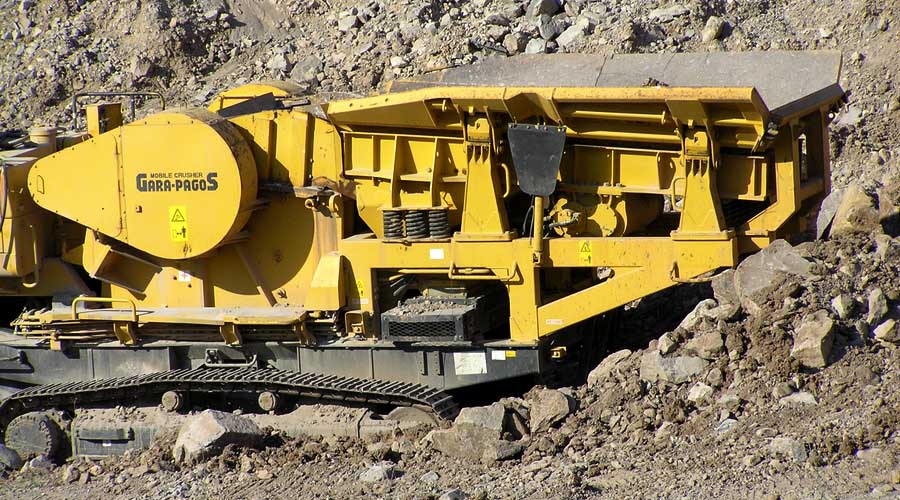 